Исх. №37  от  "24"  апреля 2018гООО «Армада» предлагает поставку воды с НДС при единовременном заказе на один адрес:2-3 бутылки по 230р за шт4-9 бутылок по 190р за шт10-14бутылок по 160р за шт15 и более бутылок по 145р за шт. Доставка и выгрузка входят в цену.921-97-79 , Email: 6423602@inbox.ru, сайт: доставка-воды-СПб. РФ Пожалуйста, подождитеГенеральный директор    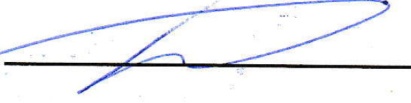 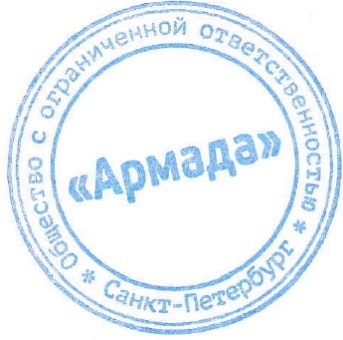 ООО «Армада» 	    			                                     Е.Н. ПастуховОбщество с ограниченной ответственностью «Армада»Юридический адрес: 191040, г. Санкт-Петербург, Транспортный переулок, д. 12, лит. А, пом. 11НИНН  7842101813,  КПП   784201001ОГРН  1167847172503Северо-Западный банк ПАО "Сбербанк" р/сч 40702810855240003412БИК 044030653, к/сч 30101810500000000653